Publicado en Madrid el 24/01/2020 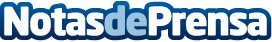 El primer mentoring del programa ‘Yo, jefa’ busca estudiantes que quieran emprenderEl Shadowing Yo, jefa emparejará a 15 de las directivas y emprendedoras más reconocidas del país con universitarias de hasta 25 años para que, bajo su mentorización, den forma a un proyecto y/o idea innovadora. Las estudiantes interesadas tienen hasta el próximo 14 de febrero para inscribirse a través de un sencillo formulario alojado en la página web www.yojefa.comDatos de contacto:Trescom91 411 58 68 Nota de prensa publicada en: https://www.notasdeprensa.es/el-primer-mentoring-del-programa-yo-jefa-busca Categorias: Nacional Comunicación Sociedad Emprendedores Recursos humanos http://www.notasdeprensa.es